Open meeting - ChairMadelyn Nelson from the Governor’s Office to speak on the appointments processPublic policy agenda for the 2021 Session - Trevor TurnerRare disease specialists are in-network without going through multiple general practitioners for a referralRelocate the Rare Disease Advisory Council outside of the University of Minnesota so it has advocacy abilities and to take policy positionsPCA driving as a billable and allowable service for their clientHuman Rights Amendment to require an interactive process for employee accommodationsDefend and support the MCD budgetMitigate and prevent budget cuts to disability services such as within the Department of Human Services or within the Department of Employment and Economic DevelopmentDiscuss and vote on the proposed policy agenda.Majority vote.Approval for staff to have a single point of contact to address immediate policy issues that may arise during legislative session. Staff’s advocacy work will align with our vision and purpose statements of the Council.Majority vote.Update on the policy forum on December 17th, 2020 – Trevor Turner and David DivelyUpdate on the disability community engagement group and their events in January 2021 – David DivelyRecommendation from the Policy and Monitoring Committee to have Hope Johnson as the new committee Chair. We also need one more person to join the committee.Chair nominates and Council needs a majority vote to approve the nomination.Public comment periodAdjourn meeting - Chair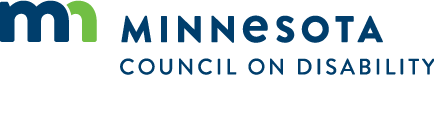 